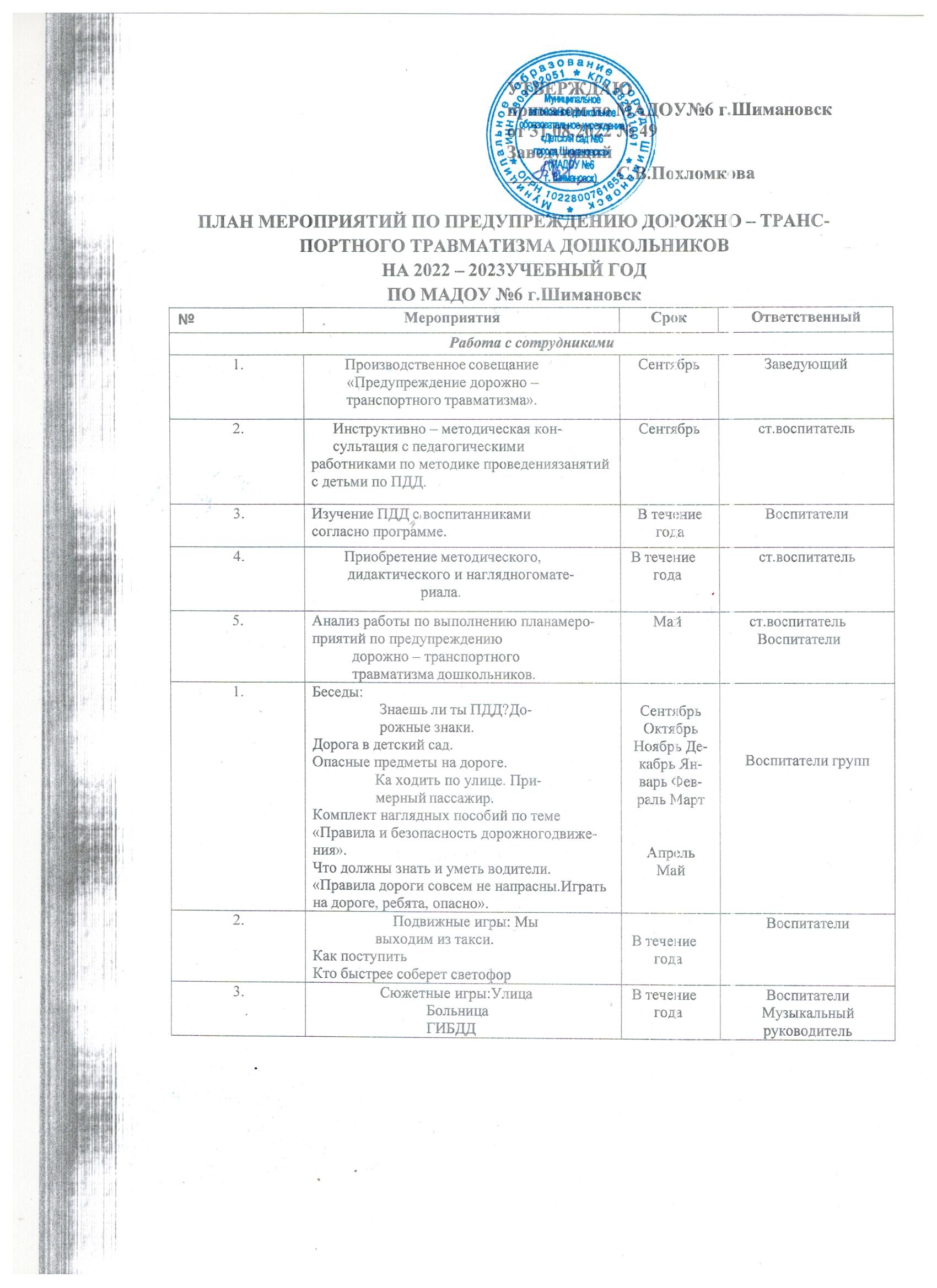                                                                                   4.Художественная литература:О. Тарутин «Для чего нам светофор».А. Дорохов «Зеленый, желтый, красный».Н. Носов «Автомобиль».Д. Денисова «Как перейти дорогу». С. Маршак «Скверная история». Г. Цыферов «Сказка на колесах».М. Ильин, Е. Сигал «Машины на нашей улицы».С. Михалков «Велосипедист», «Дядя Степа – милиционер», «Моя улица». А. Клименко «Когда мы пассажиры».Я. Пишумов «Дорожная азбука». М. Кривич «Школа пешехода».В течение годаВоспитатели групп5.Дидактические игры: АвтотрассаЗаконы улиц и дорогЗакончи движение машины Построй город (село)Кто лучше знает своё селоВ течение годаВоспитатели групп6.Оформление выставки детских рисунков «В гостях у светофора».Воспитатели7.Практическая ООД с детьмипо формированию навыков поведения на дороге.1 раз вкварталЗаведующийВоспитатели8.Практикум для детей и воспитателей«Оказание первой помощи в экстренных ситуациях».Ноябрьст.воспитатель Старшая м/сВоспитатели9.Тематический досуг:«Петрушка на улице».ОктябрьМузыкальныйруководитель10.Познавательная итоговая викторина«Что? Где? Когда?»Мартст.воспитательВоспитатели11.Целевые прогулки:К проезжей части улицы.По улице.К остановке транспорта.По двору.В течение годаст.воспитатель Воспитатели подготовительной группы1.   Оформление стендов, папок – передвижек, памяток в группах иродительских уголках по ПДД.В течение годаВоспитатели2.  Анкетирование«Я и мой ребенок на улицах города».Сентябрьст.воспитатель3.Консультации:Поездка детей в транспорте.Безопасность детей на улицах села (города).Личный пример взрослого, его значение для дошкольника.Дети и экстренные ситуации.В течение годаВоспитатели м/с4.Освещение тем по ПДД на групповых родительских собраниях.В течение годаВоспитатели5.Выставка семейных творческих работ«Безопасность».Апрель МайЗаведующий Заместитель заведующей по хозяйственной части Бублик Е.А. 